Supplementary filesTable S1. Short summary for measured variables and their related method/technologyTable S2. List of compounds found in the studied soil samples through Py-GC-MS/MS.Table S3. Gene names and the full names of corresponding enzymesTable S4. Soil physical and chemical propertiesNote: pH: 1:2.5 mixture of soil and deionized water; TOC: soil total organic carbon; TN: soil total nitrogen; TP: soil total phosphorous; WSOC: water-soluble organic carbon in soil; WSON: water-soluble organic nitrogen in soil; PR: plant species richness; AGB: above-ground biomass; MB: microbial biomass; MD: microbial diversity. All data are presented as mean ± s.e (n=3). Significant (p<0.05) differences among N gradients are indicated by alphabetic letters above the bars.Table S5. Diversity indices of all functional genes, carbon cycling genes and nitrogen cycling genes in soil samplesNote: All data are presented as mean ± s.e (n=3). Significant (p<0.05) differences among N gradients are indicated by alphabetic letters above the bars.a Detected gene number.b Shannon-Weiner index. Higher number represents higher diversity.c Simpson’s index. Higher number represents higher diversity.d Significant differences among N gradients are indicated by alphabetic letters.Table S6. Permutation test results of canonical correlation analysis (CCA).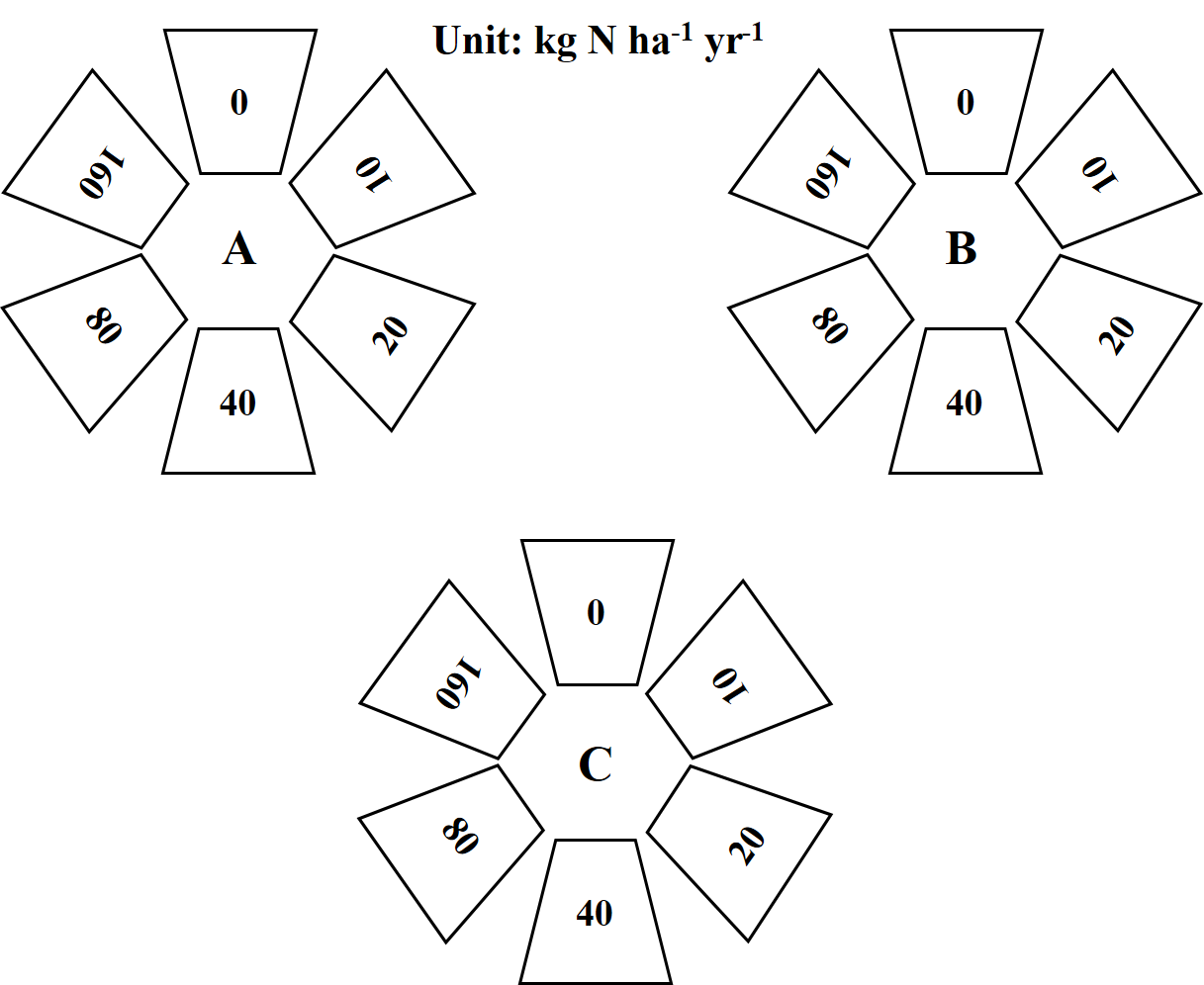 Fig. S1 The experimental design in the Nam Co Station. In May 2009, three homogenous plots were randomly assigned as replicates in an alpine steppe. In each plot, six subplots (~13 m2) were arranged in a circle, with a buffer zone of at least 2 m between adjacent subplots.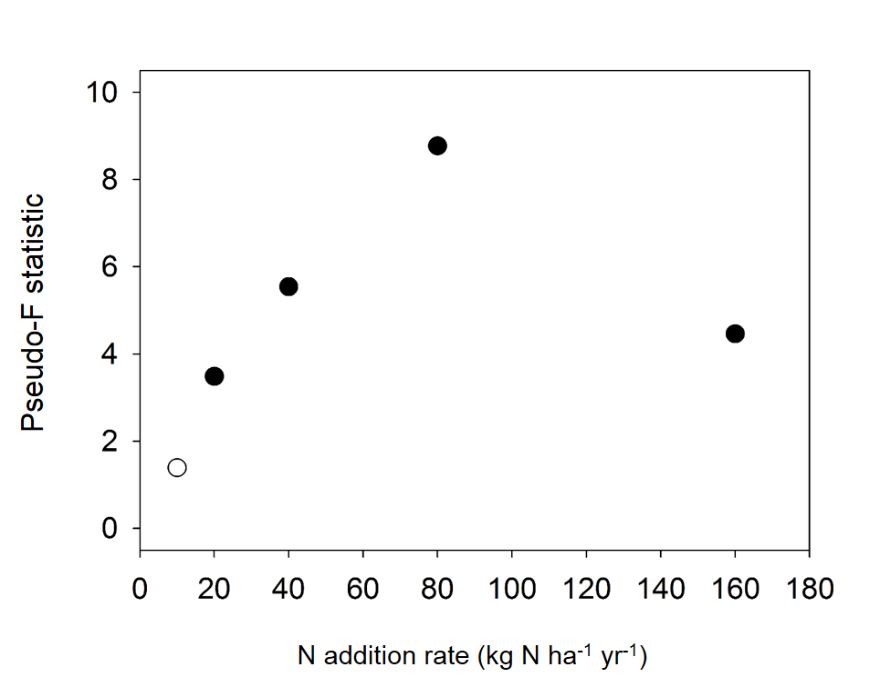 Fig. S2 Compositional differences of Geochip data between low and high nitrogen addition rates. For each site, the low and high nitrogen addition treatments were defined as the treatments below and above(include include current rate) current nitrogen addition rate, respectively. The significant differences between the Geochip data of low and high N addition treatments were tested by a permutational multivariate analysis of variance (PERMANOVA) with pseudo-F statistic and were shown as solid and open circles for significance (p<0.05) or non-significance (p>0.05), respectively. 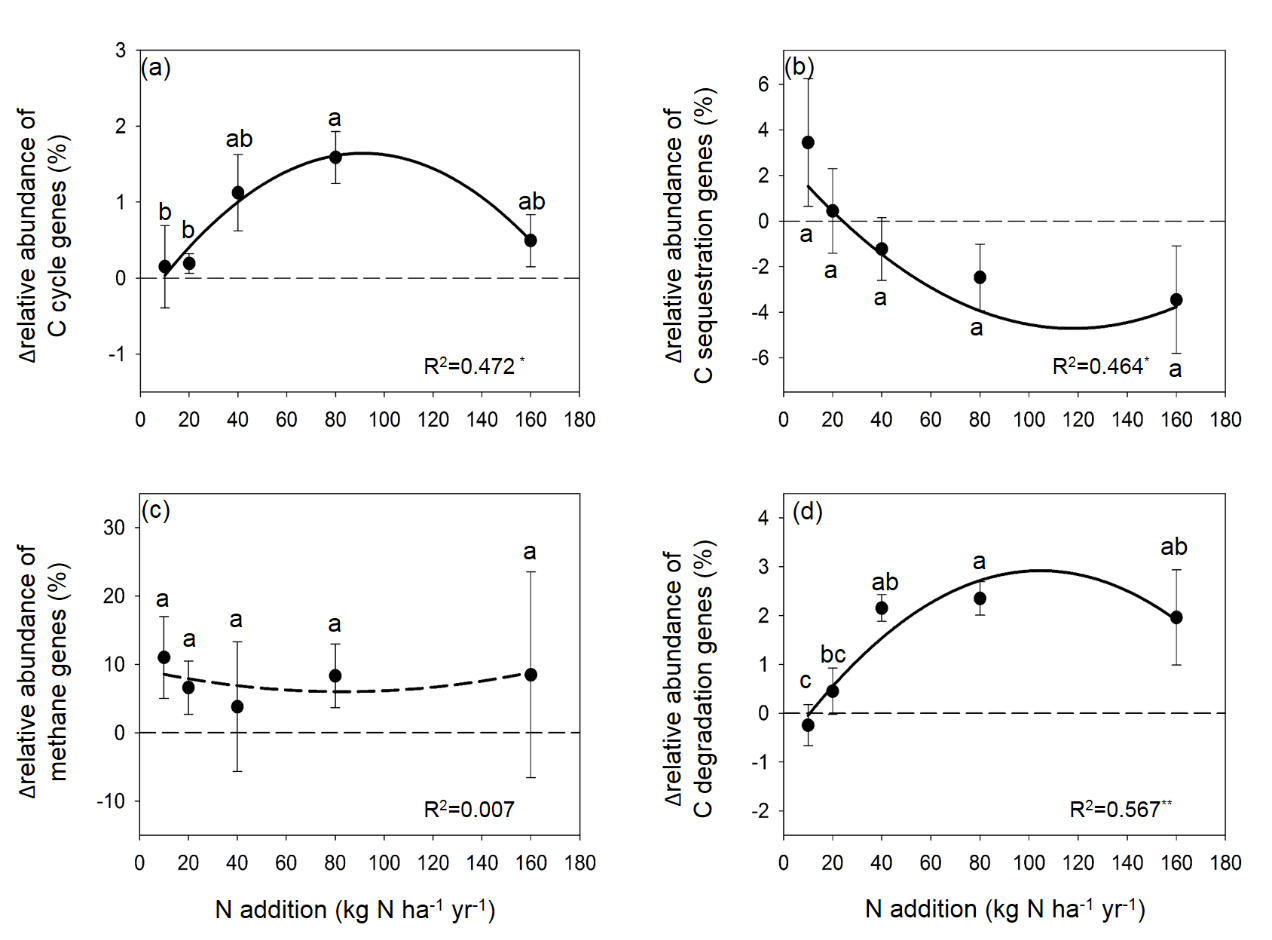 Fig. S3 The difference in the abundance of C-cycle genes (%) between each treatment and control. (a) Total C cycle genes; (b) C sequestration genes; (c) Methane cycling genes; (d) C degradation genes. Different lowercase letters indicate a significant difference (p<0.05) according to ANOVA analysis. Asterisks represent significant correlations (* p<0.05, ** p<0.01, ***p<0.001).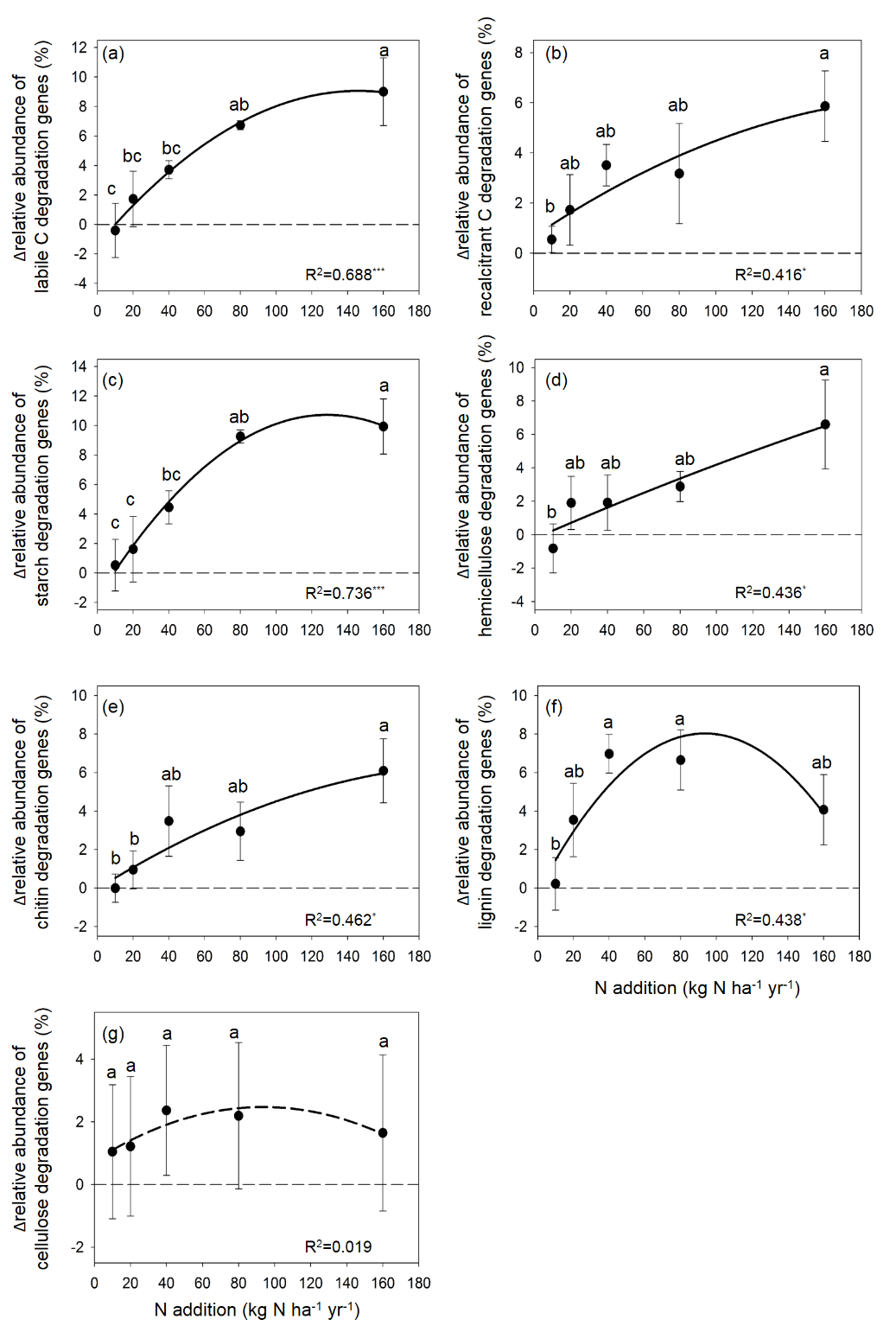 Fig. S4 The difference in the abundance of C degradation genes (%) between each treatment and control. (a) Labile C degradation; (b) Recalcitrant C degradation; (c) Starch degradation; (d) Hemicellulose degradation; (e) Chitin degradation; (f) Lignin degradation; (g) Cellulose degradation. Different lowercase letters indicate a significant difference (p<0.05) according to ANOVA analysis. Asterisks represent significant correlations (* p<0.05, ** p<0.01, ***p<0.001).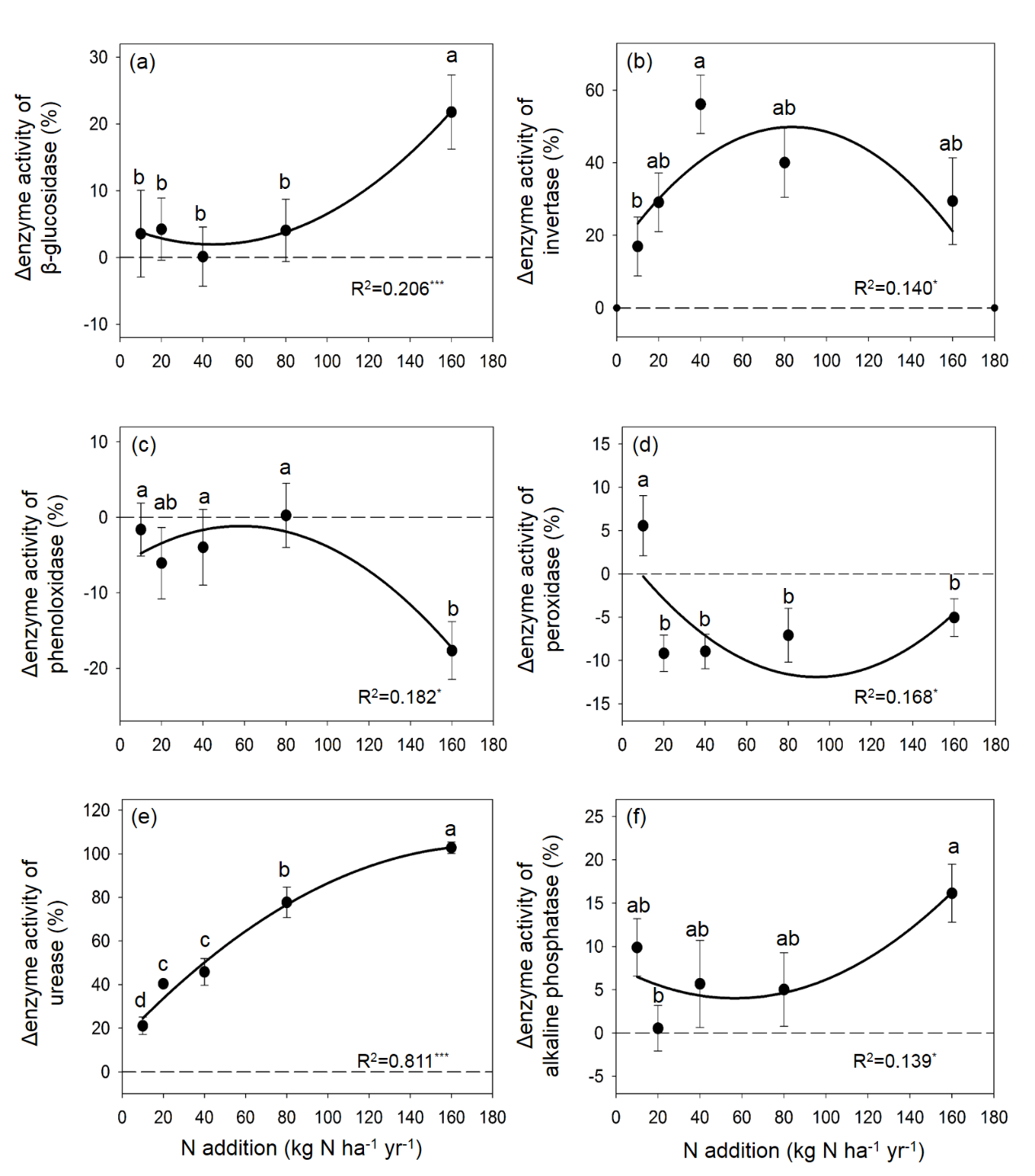 Fig. S5 The difference in the enzyme activity (%) between each treatment and control. (a) Invertase; (b) β-glucosidase; (c) Phenoloxidase; (d) Peroxidase; (e) Urease; (f) Alkaline phosphatase. Different lowercase letters indicate a significant difference (p<0.05) according to ANOVA analysis. Asterisks represent significant correlations (* p<0.05, ** p<0.01, ***p<0.001).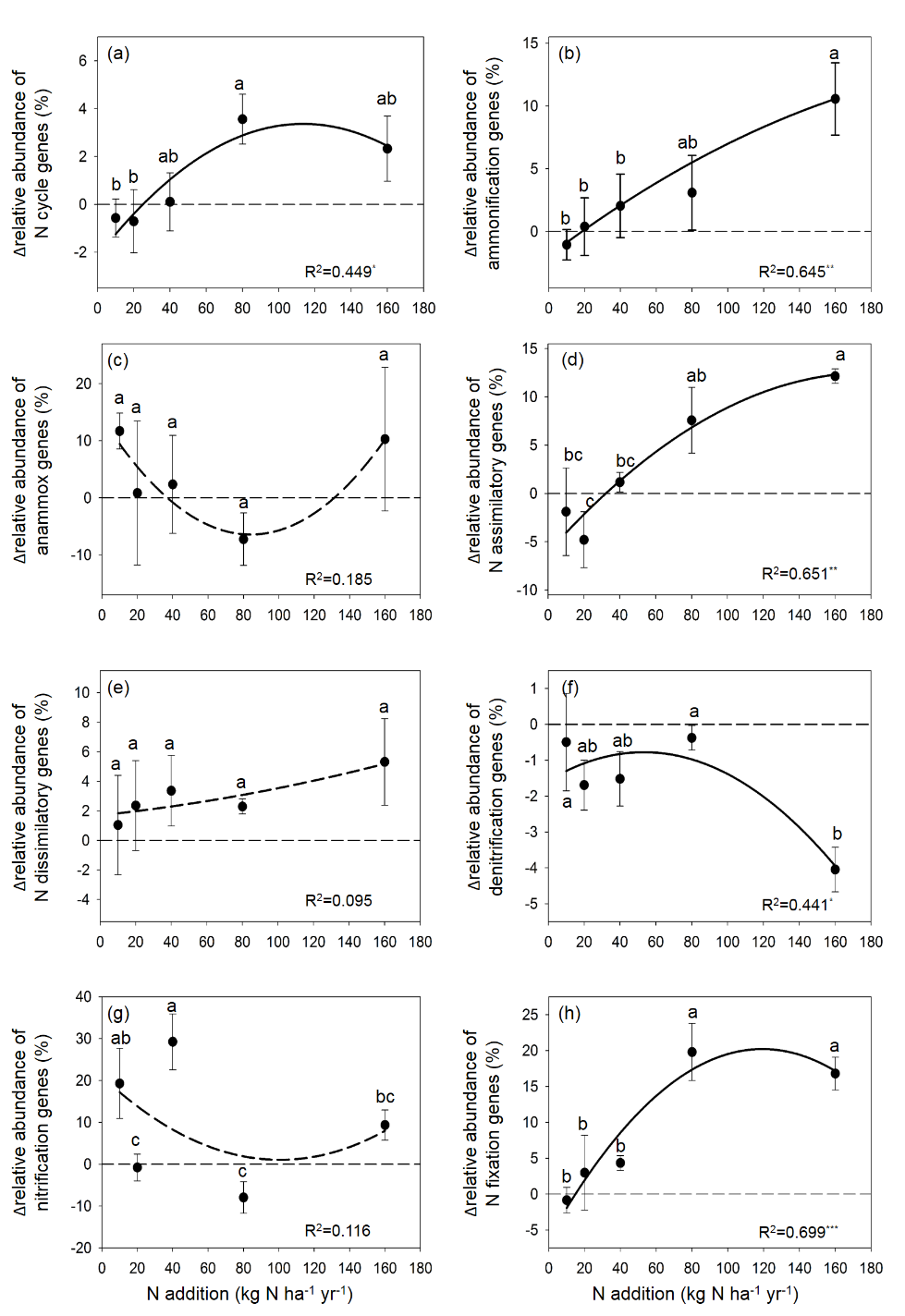 Fig. S6 The difference in the abundance of N-cycle genes (%) between each treatment and control. (a) Total N cycle genes; (b) Ammonification genes; (c) Assimilatory N reduction genes; (d) Nitrogen fixation genes; (e) Anammox genes; (f) Nitrification genes; (g) Dissimilatory N reduction genes; (h) Denitrification genes. Different lowercase letters indicate a significant difference (p<0.05) according to ANOVA analysis. Asterisks represent significant correlations (* p<0.05, ** p<0.01, ***p<0.001).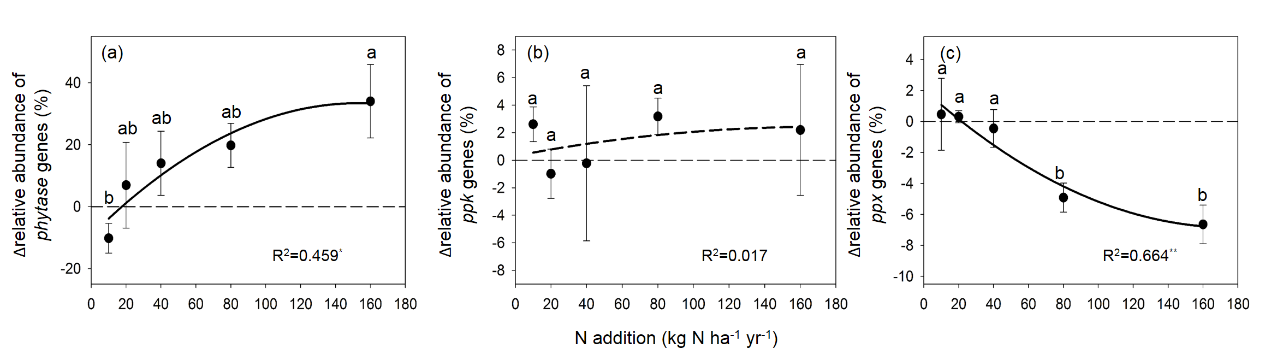 Fig. S7 The difference in the abundance of P utilization genes (%) between each treatment and control. (a) phytase genes; (b) ppk genes; (c) ppx genes. Different lowercase letters indicate a significant difference (p<0.05) according to ANOVA analysis. Asterisks represent significant correlations (* p<0.05, ** p<0.01, ***p<0.001).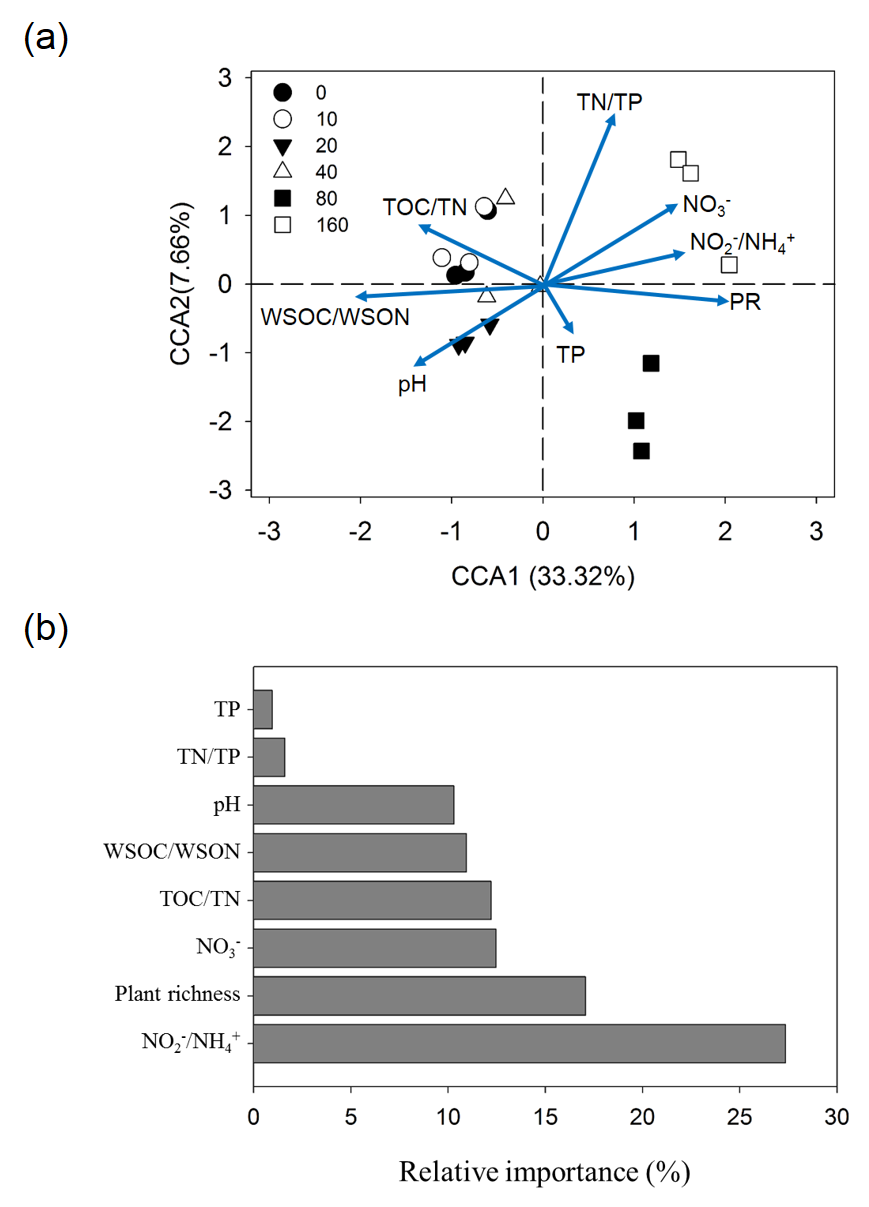 Fig. S8 Canonical correlation analysis (CCA) and multiple regression analysis of the microbial function genes and environmental variables. (a) pH, TP, NO2-, NO3-, NH4+,TOC/TN,TN/TP, WSOC/WSON and Plant richness. The percentage of variation explained by each axis is shown. (b) The relative importance (%) of each variable for functional genes is shown as bar plots. The functional genes composition were indicated by first axis of detrended correspondence analyses (DCA).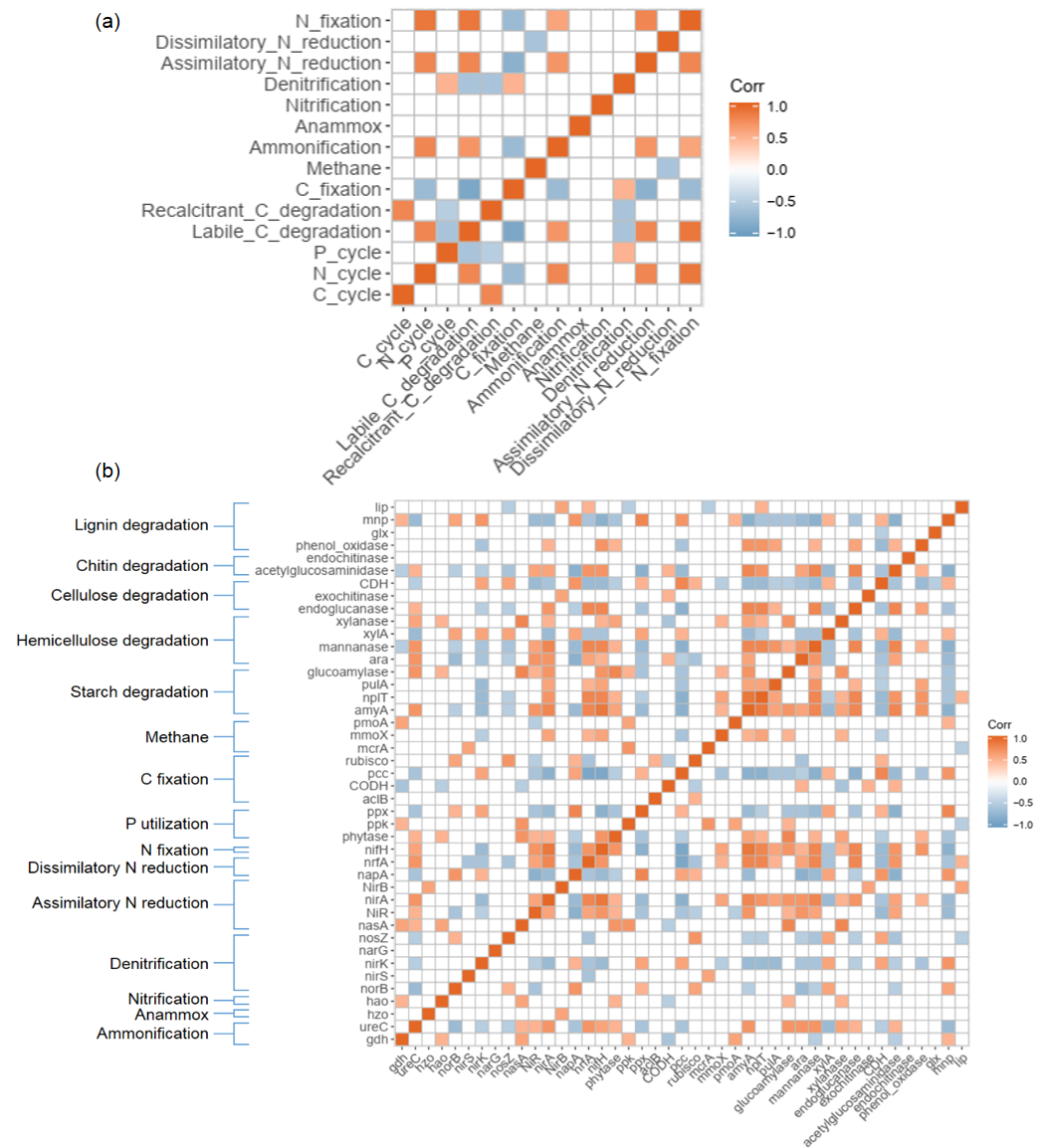 Fig. S9 Correlations between C, N, and P cycle genes. (a) Correlations between the sums of functional gene abundance; (b) Correlations between individual C, N, and P-cycle related gene abundance. 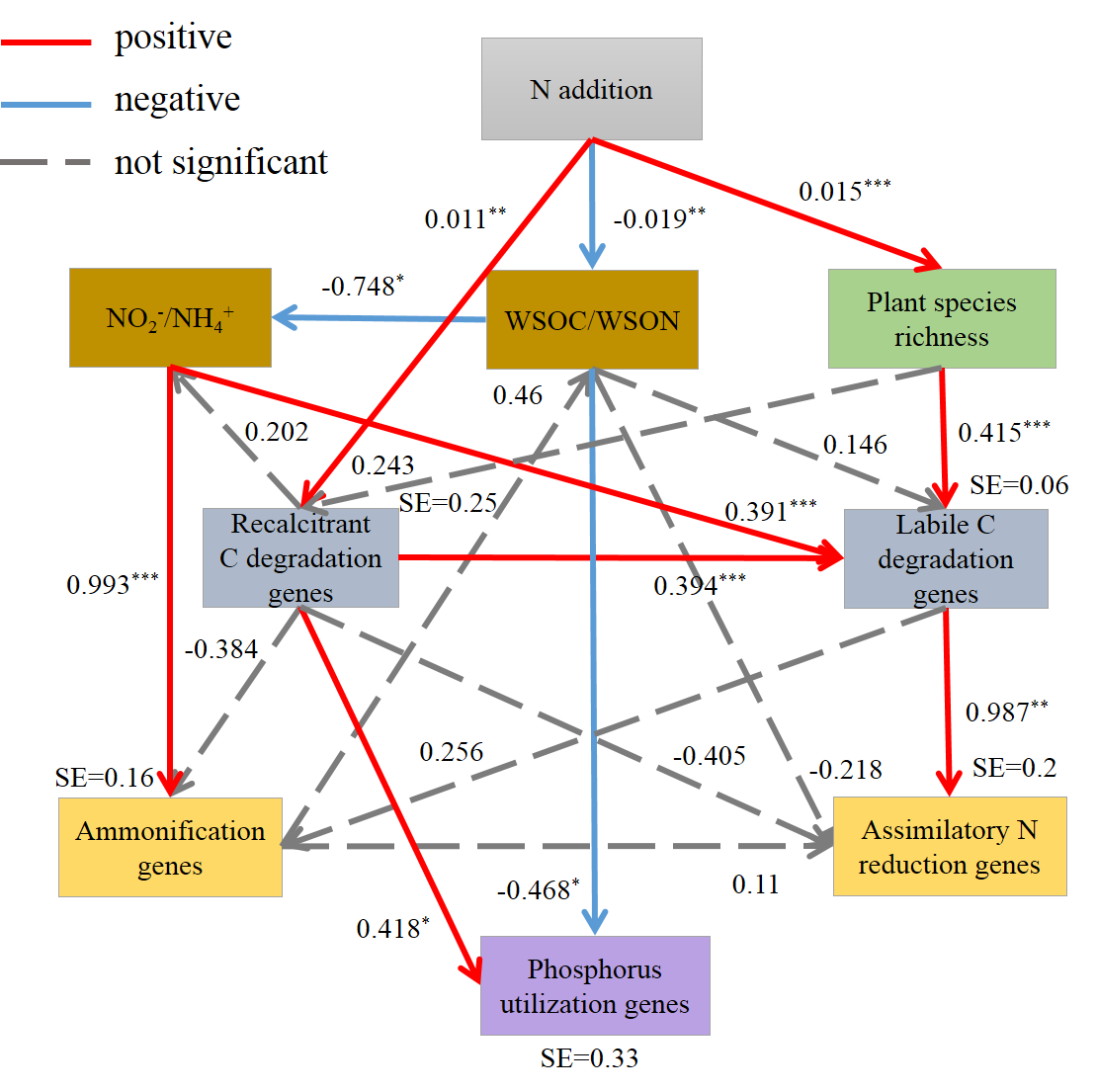 Fig. S10 Structural equation modelling (SEM) of function genes and environmental factors. The red solid lines represent significant positive correlations, blue solid lines represent significant negative correlations, and the dashed black lines represent non-significant correlations. Chi-square (χ2) =14.165; p=0.586; CMIN/DF=0.885, GFI=0.846, RMSEA<0.001, AIC=72.165.GroupVariableMethod/TechonolgyMethod/TechonolgyReferenceMicrobesfunctional gene abundanceGeochip 4.6Geochip 4.6Lu et al., 2012microbial biomass(based on PLFA analyses)Single-phase Bligh and Dyer method Single-phase Bligh and Dyer method White et al., 1979; Si et al., 2015Labile-fraction soil organic matter (ρ≤2.25 g cm-3)labile C (alkyl compounds, polysaccharides)Py-GC-MS/MS analysisPy-GC-MS/MS analysisChen et al., 2019; Lu et al., 2011recalcitrant C (lignin, phenols, chitin, N compounds, aromatics, and polyaromatics)EGA/PY-3030D multi-shot pyrolyzer, Frontier LabEGA/PY-3030D multi-shot pyrolyzer, Frontier LabChen et al., 2019; Lu et al., 2011Agilent 7890 gas chromatographAgilent 7890 gas chromatographChen et al., 2019; Lu et al., 2011Agilent 7000B triple quadrupole mass spectrometerAgilent 7000B triple quadrupole mass spectrometerChen et al., 2019; Lu et al., 2011Soil enzymeshydrolases: invertase, β-glucosidase, urease, and phosphatase;Colorimetric method and measuring wavelengths: polyphenol oxidase 490 nm, peroxidase 294 nm, β–glucosidase 400 nm, invertase 508 nm, urease 578 nm, alkaline phosphatase 430 nm.Colorimetric method and measuring wavelengths: polyphenol oxidase 490 nm, peroxidase 294 nm, β–glucosidase 400 nm, invertase 508 nm, urease 578 nm, alkaline phosphatase 430 nm.Eivazi and Tabatabai 1988; Gopal et al., 2007; Allison and Jastrow 2006; Kandeler and Gerber 1988; Tabatabai, 1982oxidases: phenol oxidase and peroxidasePlantSpecies richness Field record, include: Stipa purpurea, Kobresia pygmaea, Oxytropis glacialis, Potentillasaundersiana, Poa annua, Saussurea japonica, Androsace tapete and Arenaria pulvinataField record, include: Stipa purpurea, Kobresia pygmaea, Oxytropis glacialis, Potentillasaundersiana, Poa annua, Saussurea japonica, Androsace tapete and Arenaria pulvinataLiu et al., 2013above ground biomassClipped and dried at 75 °C for 48 h, then weighedClipped and dried at 75 °C for 48 h, then weighedSoil propertiespH Sartorius PB‐10 digital pH meter.Sartorius PB‐10 digital pH meter.total organic carbon (TOC)TOC-VCPH, Shimadzu, Japantotal nitrogen (TN) CuSO4 Se powder diffusion methodtotal phosphorous (TP)NaOH fusion-Mo colorimetric methodwater-soluble organic carbon/nitrogen (WSOC/N)TOC-TN analyser, Shimadzu, JapanNH4+,NO3-,NO2-Auto Analyser 3, Bran Luebbe, GermanyCompound namesCompositionAlkyl compoundsAlkanes, C8-C32Alkenes, C8-C24AromaticsBenzeneTolueneEthylbenzeneDimethylbenzene/p-xyleneStyreneC3-AlkylbenzeneC3-AlkylbenzeneC3-AlkylbenzeneC3-AlkylbenzeneC3-AlkylbenzeneC3-Alkylbenzene EthenylmethylbenzeneC4-AlkylbenzeneC6-Benzene to C14-BenzenePolyaromaticsIndene1H-Indene,2,3-dihydro-4-methy 11,1-Methyl-1H-indeneNaphthalene,1,2-dihydroNaphthaleneBiphenylC1-AlkylnaphthaleneC1-Alkylnaphthalene1,6-Dimethylnaphthalene1,7-DimethylnaphthaleneFluoreneLignin-derived compoundsGuaiacol4-Methylguaiacol4-Ethylguaiacol4-VinylguaiacolSyringol4-Formylguaicol4-(1-Propenyl) guaiacol4-Methylsyringol4-(Propan-2-one) syringolGuaiacol-COOH vanillic acid4-Acetylguaiacol4-(prop-1-enyl) syringol4-Vinlsyringol4-AcetylsyringolPhenolsAcetophenonePhenol2-Methylphenol3-Methylphenol3-EthylphenolMethoxytrimethylphenolPh6Polysaccharide-derived compounds2-Propan-2-one tetrahydrofuran(2H)-Furan-3-one2-Methylfuran2,3-Dihydro-5-methylfuran-2-one2-Furaldehyde3-Furaldehyde2-AcetylfuranLevoglucosenoneMethylbenzofuranMethylbenzofuranLevoglucosan1,4-Dideoxy-D-glycero-hex-1-enopyranos-3-uloseLevogalactosanLevomannosanN-compoundsPyridine(1H)-Pyrrole, dimethylPyridine, x,x-dimethyl-Indole1H-Indole-3-ethanamide(Iso)quinolineDiketodipyrroleChitinAcetamideAcetamidofuranAcetoxypyridine3-Acetomido-5-methylfuran3-Acetomido-2/4-pyrone3-Acetamido-6-methyl-n-pyroneFunction Geneencoding enzymesC fixationPCC/ACCpropionyl-CoA/acetyl-CoA carboxylaseRubiscoribulose-1,5-bisphosphate carboxylase/oxygenaseCODHcarbon monoxide dehydrogenaseaclBATP citrate lyaseMethane cyclemcrAmethyl coenzyme M reductasepmoAmethane monooxygenasemmoXparticulate methane monooxygenaseStarch degradationamyAamylasenplTneopullulanasepulApullulanaseglucoamylaseglucoamylaseHemicellulosearaarabinofuranosidasedegradationmannanasemannanasexylanase1,4-beta-xylanasexylAalpha-ketoglutaric semialdehyde dehydrogenaseCelluloseendoglucanasebeta-glucosidasedegradationCDHcellobiose dehydrogenaseexoglucanaseexoglucanaseChitin degradationacetylglucosaminidacetylglucosaminidaseendochitinaseendochitinaseLignin degradationphenol oxidasephenol oxidasemnpmanganese peroxidaseglxglucosidaseliplignin peroxidaseAmmonificationgdhglutamate dehydrogenaseureCureaseAnammoxhzonitrate reductaseNitrificationhaohydroxylamine oxidoreductaseDenitrificationnorBnitric oxide reductasenirSnitrite reductasenirKnitrite reductasenarGnitrite reductasenosZnitrous oxide reductaseAssimilatory NnasAnitrate reductasereductionnirAferredoxin-nitrite reductaseNirBnitrite reductaseNiRnitrite reductaseDissimilatory NnapAnitrate reductasereductionnrfAc-type cytochrome nitrite reductaseN fixationnifHnitrogenaseP utilizationppxexopolyphosphataseppkpolyphosphate kinasephytasecatalyses the hydrolysis of polyphosphateN addition rate0 kg N ha-1 yr-110 kg N ha-1 yr-120 kg N ha-1 yr-140 kg N ha-1 yr-180 kg N ha-1 yr-1160 kg N ha-1 yr-1pH7.82±0.04a7.86±0.03a7.85±0.03a7.82±0.02a7.8±0.01a7.67±0.05bTOC (g·kg-1)27.89±1.04a29.52±1.64a25.66±1.43a27.25±2.31a26.06±2.35a29.08±1.85aTN (g·kg-1)2.28±0.1a2.57±0.17a2.23±0.09a2.38±0.13a2.44±0.25a2.68±0.12aTP (g·kg-1)0.66±0.02a0.71±0.03a0.69±0.04a0.67±0.04a0.71±0.04a0.68±0.02aWSOC(mg·kg-1)73.34±9.47ab83.95±7.15ab96.73±11.2a69.89±3.09b61.05±6.68b68.31±8.85bWSON(mg·kg-1)15.56±2.2b18.06±1.44b20.05±2.74b19.68±2.45b24.67±3.23b39.48±7.79aNH4+ (mg·kg-1)4.22±1.43a5.17±0.72a6.93±1.87a5.8±0.27a3.28±1.01a4.7±1.92aNO3- (mg·kg-1)17.78±1.63b18.07±1.33b17.62±6.98b35.58±9.32b63.77±19.8b123.3±30.31aNO2- (mg·kg-1)1.81±0.43b1.59±0.5b2.16±0.53b1.87±0.51b2.75±0.72b6.39±1.32aNO2-/NH4+0.47±0.18b0.30±0.13b0.33±0.12b0.33±0.14b0.94±0.29b1.82±0.8aTOC/TN12.23±0.11a11.48±0.14ab11.49±0.38ab11.41±0.35b10.73±0.26b10.82±0.2bTN/TP3.46±0.03b3.61±0.08ab3.22±0.04b3.56±0.01ab3.41±0.28b3.98±0.29aWSOC/WSON4.73±0.13a4.65±0.06a5.07±1.09a3.62±0.27ab2.6±0.51bc1.79±0.18cAGB (g·m-2)29.85±13.94b53.38±17.86ab47.06±6.97ab45.32±13.29ab59.91±9.15ab75.38±12.64aPR10.99±1.74b11.66±1.74b12.01±1.19b13.99±1.15b15.36±-0.91ab16.99±-0.55aMB (nmol·g-1)51.73±4.08a47.42±3.95ab42.86±12.71b43.58±9.95b44.06±6.23b39.51±8.27bMD10.08±0.10a10.18±0.06a10.16±10.07a10.09±0.04ab10.04±0.02ab9.74±0.12bN addition rate(kg N ha-1 yr-1)Whole ChipWhole ChipWhole ChipCarbon cyclingCarbon cyclingCarbon cyclingNitrogen cyclingNitrogen cyclingNitrogen cyclingN addition rate(kg N ha-1 yr-1)RichnessaShannonbSimpsoncRichnessShannon SimpsonRichnessShannonSimpson 022448±389ad10.02±0.02ab1615±38ab2174±41ab7.85±0.02a2542±48ab1615±38ab7.38±0.02ab1605±37ab1022930±250a10.04±0.01a1664±19a2254±36a7.87±0.02a2622±40a1664±19a7.41±0.01a1653±18a2022600±277a10.02±0.01ab1619±20a2197±25a7.86±0.01a2576±29a1619±20a7.39±0.01ab1610±19a4020792±473b9.94±0.02b1492±33b2021±51b7.77±0.02a2372±54b1492±33b7.31±0.02b1486±33b8017656±351c9.78±0.02c1255±27c1730±41c7.62±0.02b2024±44c1255±27c7.13±0.02c1250±27c16015696±1005d9.66±0.07d1111±76d1504±107d7.48±0.07c1772±120d1111±76d7.01±0.07d1107±75dDfChi-squareFppH1 0.000661.4970.145TP1 0.000440.9890.393NO3-10.000541.2220.245NO2-/NH4+10.000701.5830.121Plant richness1 0.002736.2140.001TOC/TN1 0.000350.8000.569TN/TP1 0.000611.3890.154WSOC/WSON1 0.000481.0960.270Constrained0.006510.003 Residual90.00396